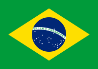 15.61. DECRETO Nº 48.117, DE 27 DE JUNHO DE 2007 RIO GRANDE DO SUL  (BRASIL)Art. 1º Fica instituído no Estado do Rio Grande do Sul o dia 17 de maio, como o Dia Estadual de Combate à Homofobia.